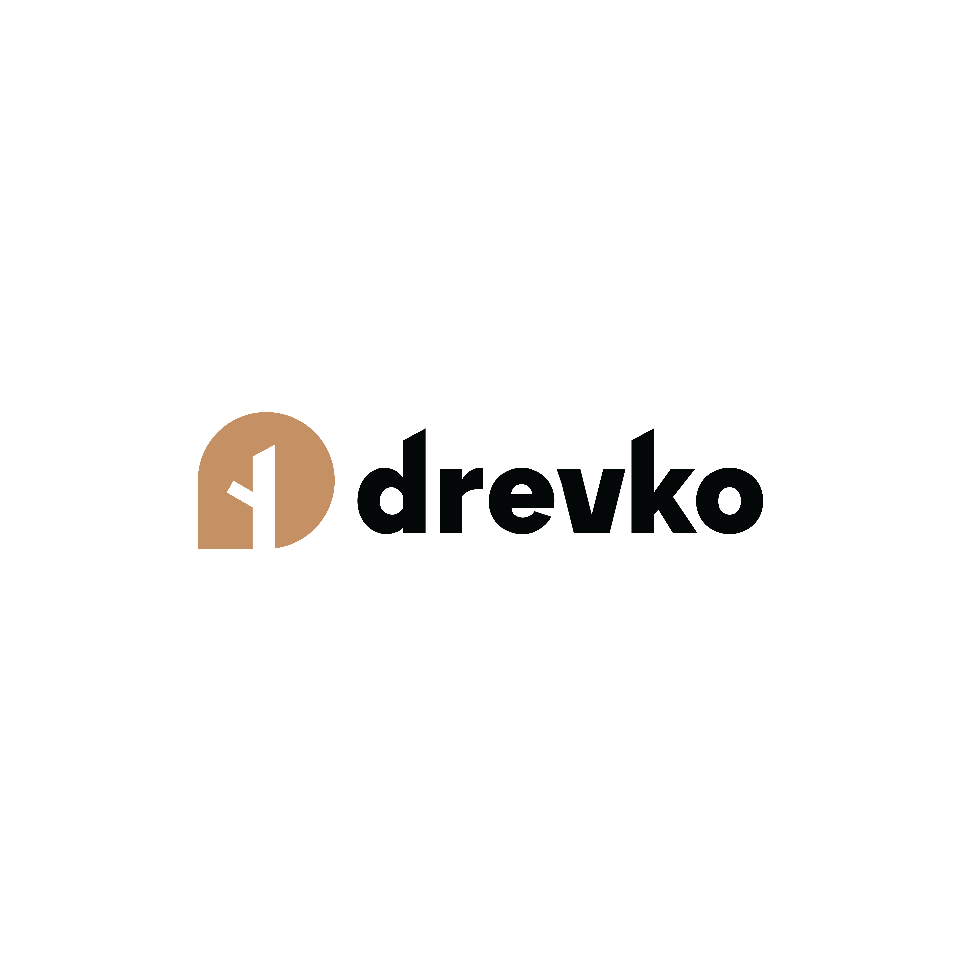 Jméno a příjmeníUlice a číslo domuPSČ / Město / ObecE-mailTelefonDatum nákupuČíslo objednávkyČíslo prodejního dokladuNázev vráceného zbožíPočet ksČíslo účtu ve tvaru IBANSWIFT